ПАСПОРТ ПРОГРАММЫХАРАКТЕРИСТИКА СУЩЕСТВУЮЩЕГО СОСТОЯНИЯ ТРАНСПОРТНОЙ ИНФРАСТРУКТУРЫАнализ положения Краснодарского края в структуре пространственной организации Российской Федерации, анализ положения Нововеличковского сельского поселения в структуре пространственной организации Динского районаКраснодарский край (Кубань) – субъект Российской Федерации, расположенный на юго-западе Российской Федерации. Входит в состав Южного федерального округа. Образован 13 сентября 1937 года. На северо-востоке край граничит с Ростовской областью, на востоке – со Ставропольским краем, на юго-востоке – с Карачаево-Черкесской Республикой, на западе с Крымским полуостровом (через Керченский пролив, сухопутной границы нет), на юге – с Республикой Абхазия. Внутри региона находится Республика Адыгея. Территория края омывается водами Азовского на северо-западе и Чёрного на юго-западе морей.Административный центр – город Краснодар.Краснодарский край в административно-территориальном отношении делится на 38 районов, 15 краевого подчинения, а также 11 городов районного подчинения, 21 посёлков городского типа, 389 сельских (поселковых, станичных) административных округов, 1717 сельских населённых пунктовВ рамках муниципального устройства, в границах административно-территориальных единиц края к 1 января 2016 года всего образовано 426 муниципальных образований, в том числе: 7 городских округов, 37 муниципальных районов, 30 городских поселений, 352 сельских поселения.В экономике России край выделяется как важнейший сельскохозяйственный регион страны (7 % валовой продукции сельского хозяйства России, 1-е место в России). Краснодарский край – лидер по валовому сбору зерна (10 % от общероссийского) и сахарной свёклы (17,3 %), один из ведущих производителей семян подсолнечника (15 %) и виноградных вин (37 %).Основным направлением деятельности государства в транспортном комплексе является максимальное удовлетворение потребности населения и экономики страны в качественной и безопасной транспортной инфраструктуре с высокими потребительскими свойствами. А недостаточный ее уровень является одним из наиболее существенных ограничений темпов роста социально-экономического развития сельского поселения и района в целом.Краснодарский край является приграничной территорией и единственным выходом России к Черному морю. Морские порты края обеспечивают прямой выход через Азовское и Черное моря на важнейшие международные внешнеторговые пути и перерабатывают более 35 процентов внешнеторговых российских и транзитных грузов морских портов России, обслуживают около трети российского нефтеэкспорта.По территории края проходят важнейшие железнодорожные маршруты федерального значения, которые ориентированы в сторону морских международных портов края и курортов Черного и Азовского морей.Трубопроводный транспорт представлен международным нефтепроводом «Тенгиз –Новороссийск» и газопроводом «Россия – Турция» («Голубой поток»).Воздушный транспорт Краснодарского края представлен четырьмя аэропортами, два из которых являются международными (Краснодар, Сочи).Экономика Краснодарского края напрямую зависит от эффективности работы транспортной инфраструктуры. Автомобильные дороги общего пользования регионального или межмуниципального значения Краснодарского края составляют важнейшую часть транспортной инфраструктуры края. Сеть автомобильных дорог общего пользования регионального или межмуниципального значения, имеющая протяженность почти девять тысяч километров, обеспечивает перевозки промышленных и сельскохозяйственных грузов, работу морских портов, связь муниципальных образований между собой и с краевым центром, транспортную доступность курортных и туристических районов. Поэтому без надлежащего уровня их транспортно-эксплуатационного состояния невозможно повышение инвестиционной привлекательности края и достижение устойчивого экономического роста. Развитие портов и рекреационных зон на территории края приводит к изменению состава транспортного потока и росту интенсивности движения. Несмотря на высокое качество автомобильных дорог общего пользования регионального или межмуниципального значения Краснодарского края по сравнению с общероссийским, имеется немало острых проблем: недостаточная пропускная способность, особенно в крупных транспортных узлах, наличие оползневых участков и размывов в горной части края и характерная общероссийская проблема – низкие прочностные характеристики автомобильных дорог общего пользования. Из-за систематического недофинансирования автомобильных дорог общего пользования регионального или межмуниципального значения в последние годы, на сегодняшний день имеется существенное отставание объемов выполнения на них капитального ремонта и ремонта от объемов, вытекающих из межремонтных сроков, не могут быть выполнены в полной мере требования в части периодичности проведения видов работ по содержанию автомобильных дорог общего пользования и искусственных сооружений на них.Кроме региональных или межмуниципальных автомобильных дорог общего пользования, важнейшей частью транспортной инфраструктуры края являются автомобильные дороги общего пользования местного значения, которые обеспечивают движение грузопассажирских потоков как внутри населенных пунктов, так и в границах муниципальных районов и городских округов. Неудовлетворительное состояние улично-дорожной сети муниципальных образований Краснодарского края и отсутствие возможности у органов местного самоуправления финансировать даже в минимально допустимом объеме дорожные работы на автомобильных дорогах общего пользования местного значения являются сдерживающими факторами развития муниципалитетов и требуют оказания финансовой помощи за счет средств краевого бюджета.Динской район – муниципальное образование в составе Краснодарского края России. Административный центр района – станица Динская.Район расположен в центральной части Краснодарского края. Район граничит с городом Краснодар, Усть-Лабинским, Кореновским, Тимашёвским, Калининским, Красноармейским районами края и по реке Кубань c Республикой Адыгеей. Площадь района – 136196 гектаров.В состав Динского муниципального района входят территории 10сельских поселений.Основное производственное направление – сельское хозяйство. В станице Динской работает целый ряд предприятий сельского хозяйства, а также по переработке сельскохозяйственной продукции: сахарный, консервный заводы, кондитерская фабрика, мясокомбинат.Территорию Динского района пересекают три железнодорожные магистрали общегосударственного значения. В станицах Динской и Новотитаровской работают два крупных железнодорожных узла.Район имеет также широко развитое автодорожное сообщение. По его территории проходит автомобильная дорога федерального значения «Дон» и две дороги субъекта федерации: «Краснодар – Ейск» и «Темрюк – Краснодар – Кропоткин». Через земли района проведены нефте- и газопроводы Каспийского трубопроводного консорциума «Голубой поток».Нововеличковское сельское поселение – муниципальное образование в Динском районе Краснодарского края. Административный центр – станица НововеличковскаяЧерез территорию Нововеличковского сельского поселения Динского района пролегают автомобильные дороги регионального и межмуниципального значения Нововтитаровская – Калининская и Нововеличковская – Воронцовская – Копанской, по которым осуществляется связь сельского поселения с административным центром района – станицей Динской и другими поселениями Динского района, а также городом Краснодаром и населенными пунктами муниципального образования Калининский район. Сеть автомобильных дорог местного значения связывает населенные пункты поселения между собой и с соседними муниципальными образованиями, что является положительным фактором для перспективного социально-экономического развития проектируемой территории.Обслуживание населения на территории сельского поселения осуществляется пассажирским транспортом – автобусы и такси.На территории Нововеличковского сельского поселения Динского района железнодорожный, водный и воздушный транспорт отсутствует.Социально-экономическая характеристика Нововеличковского сельского поселения Динского района, характеристика градостроительной деятельности, включая деятельность в сфере транспорта, оценка транспортного спросаНововеличковского сельское поселение Динского района, в соответствии с Законом Краснодарского края от 22июля 2004 года № 771-КЗ «Об установлении границ муниципального образования Динской район, наделении его статусом муниципального района, образовании в его составе муниципальных образований – сельских поселений – и установлении их границ», является муниципальным образованием Динского района, наделенным статусом сельского поселения с установленными границами.Нововеличковское сельское поселение Динского района находится в западной части Динского района.В состав Нововеличковского сельского поселения Динского района входят 4 населенных пункта: станица Нововеличковская, поселок Найдорф, станица Воронцовская, поселок Дальний. Административным центром муниципального образования является станица Нововеличковская.На рисунке 2.1 показана схема административно-территориальных границ Нововеличковского сельского поселения Динского района.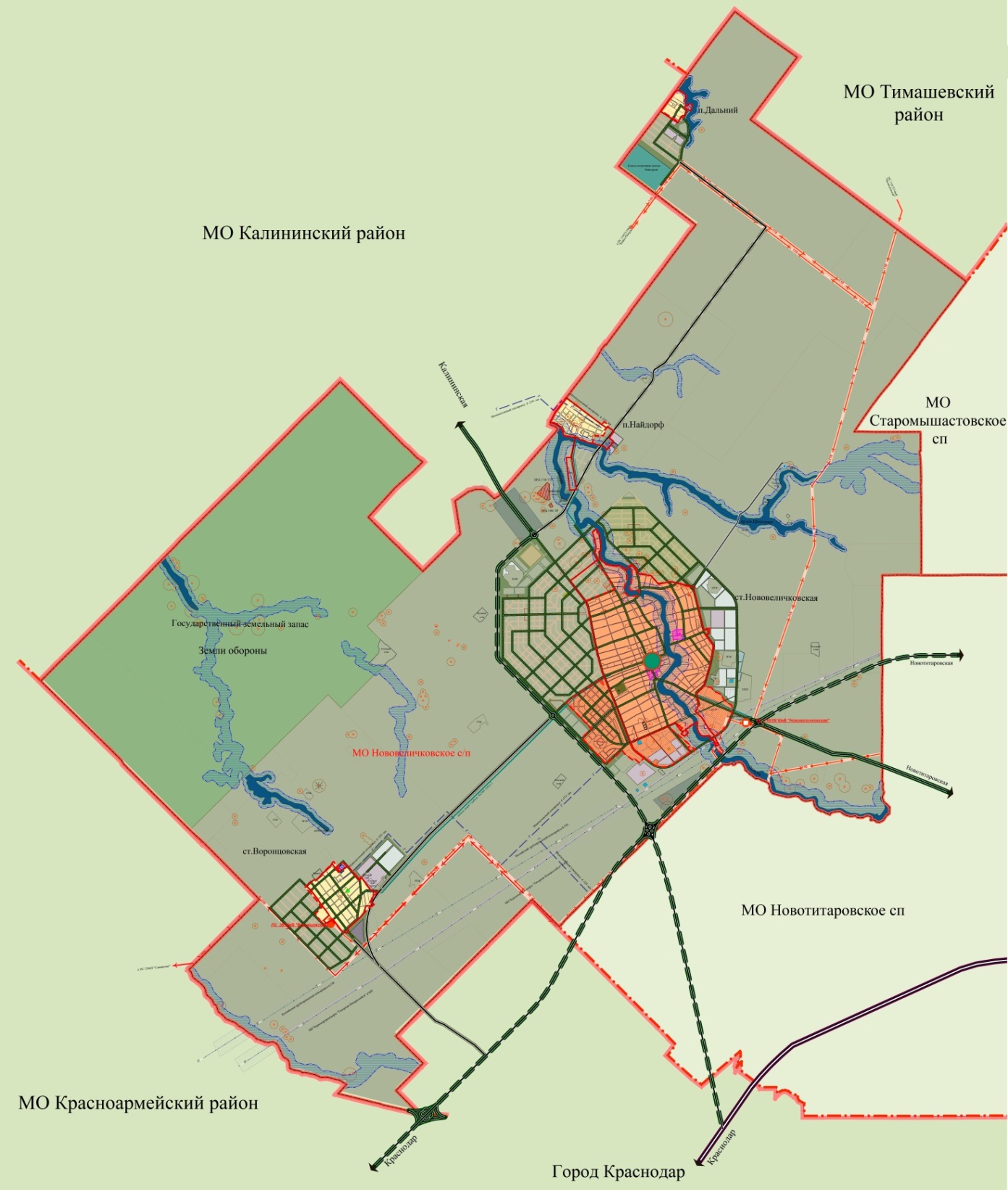 Рис. 2.1 – Схема административно-территориальных границ Нововеличковского сельского поселения Динского районаЧисленность населения по населенным пунктам отражена в таблице 2.1.Таблица 2.1Численность населения по населенным пунктамТерритория планирования традиционно выделяется сельским профилем специализации – структура и стоимостные объемы ее экономического продукта преимущественно формируются в сельском хозяйстве. Сеть организаций Нововеличковского сельского поселения Динского района представлена общеобразовательными школами и детскими садами. Сеть учреждений здравоохранения представлена больницей и 3 ФАП. Сеть учреждений культуры включает в себя дома культуры и  библиотеки.Основным видом внешнего транспорта является автомобильный. Пассажирский транспорт связывает сельское поселение с районным центром и другими населенными пунктами.Улично-дорожная сеть населенных пунктов поселения представлена улицами и переулками.В основном улицы находятся в удовлетворительном состоянии, но имеют маленький процент дорог с твердым покрытием (32%).Основная задача проектируемой системы улиц и дорог – обеспечение удобных транспортных связей с наименьшими затратами времени населенных пунктов между собой и центром поселения, зонами отдыха и другими местами.Основными приоритетами развития транспортного комплекса муниципального образования должны стать: на расчетный срок (2030г.):планомерное увеличение протяженности автодорог с твердым покрытием;разработка научно-обоснованной детальной программы развития транспортного комплекса поселения;обеспечение удобных транспортных связей между жилыми и с сельскохозяйственными и производственными предприятиями, объектами инженерной и транспортной инфраструктур;обеспечение высокого уровня благоустройства улично-дорожной сети;обеспечение максимального удобства движения транспорта и пешеходов. Рост автомобильного парка приводят к преждевременному износу автомобильных дорог и искусственных сооружений на них.В настоящее время транспортная инфраструктура имеет высокий уровень физического, морального и экономического износа, что способствует снижению уровня безопасности дорожного движения, инвестиционной привлекательности сельского поселения.Без реализации неотложных мер по повышению качества развития современной и эффективной транспортной инфраструктуры сельского поселения, повышения комплексной безопасности и устойчивости транспортной системы нельзя обеспечить комфортное проживание населения в Нововеличковском сельском поселении Динского района.Применение программного метода поэтапного решения проблемы обеспечит повышение качества услуг, предоставляемых пользователям улично-дорожной сети за счет улучшения транспортно-эксплуатационного состояния, уровня обустройства и роста пропускной способности автомобильных дорог, а также создания развитой, современной и инвестиционно-привлекательной транспортной инфраструктуры Нововеличковского сельского поселения Динского района.Характеристика функционирования и показатели работы транспортной 	инфраструктуры по видам транспортаАвтомобильный транспортОсновная доля перевозок грузов и особенно пассажиров падает на автомобильный транспорт, как наиболее доступный вид транспорта.Через территорию Нововеличковского сельского поселения Динского района пролегают автомобильные дороги регионального и межмуниципального значения Новотитаровская – Калининская и Нововеличковская – Воронцовская – Копанской, по которым осуществляется связь сельского поселения с административным центром района – станицей Динской и другими поселениями  Динского района, а также городом Краснодаром и населенными пунктами муниципального образования Калининский район. Сеть автомобильных дорог местного значения связывает населенные пункты поселения между собой и с соседними муниципальными образованиями, что является положительным фактором для перспективного социально-экономического развития проектируемой территории.В качестве пассажирского массового транспорта в поселении является автобус и маршрутное такси.Пассажирские перевозки в Нововеличковском сельском поселении Динского района осуществляются маршрутными такси и автобусами.Таблица 2.2Транспортное сообщение в сельском поселенииНа территории Нововеличковского сельского поселения Динского района имеется 16 остановочных пунктов.Показатели деятельности автомобильного транспорта по пассажирским маршрутам регулярных перевозок представлены в таблице 2.3. Таблица 2.3Показатели деятельности автомобильного транспорта по пассажирским маршрутам регулярных перевозокНа территории Нововеличковского сельского поселения Динского района грузовые перевозки осуществляются различными видами транспорта.Подробная информация по объемам перевозимых грузов по территории Нововеличковского сельского поселения, а также за ее пределы – отсутствует.На территории Нововеличковского сельского поселения Динского района имеются здания и сооружения автосервиса представленные в таблице 2.4.Таблица 2.4Сооружения автосервисаВодный транспортНа территории Нововеличковского сельского поселения Динского района водный транспорт отсутствует.Воздушный транспортНа территории Нововеличковского сельского поселения Динского района воздушный транспорт отсутствует.Железнодорожный транспортНа территории Нововеличковского сельского поселения Динского района железнодорожный транспорт отсутствует.Характеристика сети дорог Нововеличковского сельского поселения Динского района, параметры дорожного движения, оценка качества содержания дорогДороги федерального значения отсутствуют на территории Нововеличковского сельского поселения Динского района.Основными автомобильными магистралями, проходящими по поселению, являются:автомобильные дороги регионального и межмуниципального значения Новотитаровская – Калининская и Нововеличковская – Воронцовская – Копанской (протяженностью в границах поселения – 10,802 км).Показатели дорожной сети Нововеличковского сельского поселения Динского района представлены в таблице 2.5. Таблица 2.5Основные характеристики протяженности дорог, расположенных в границах Нововеличковского сельского поселения Динского районаУлично-дорожная сеть Нововеличковского сельского поселения Динского районаУлично-дорожная сеть Нововеличковского сельского поселения Динского района представлена автомобильными дорогами общего пользования местного значения.Дорожно-транспортная сеть населенных пунктов, предназначена для не скоростного движения с двумя полосами движения. Дороги, расположенные в границах населенных пунктов имеют скоростной режим движения, в соответствии с п. 10.2 ПДД, составляет 60 км/ч с ограничением на отдельных участках до 40 км/ч. Основной состав транспортных средств представлен легковыми автомобилями, находящимися в собственности у населения. Перечень дорог улично-дорожной сети Нововеличковского сельского поселения Динского района представлен в таблице 2.6.Таблица 2.6Перечень дорог улично-дорожной сети Нововеличковского сельского поселения Динского районаСоотношение дорог по типам покрытия приведено в таблице 2.7.Таблица 2.7Основные характеристики улично-дорожной сетиСостояние автомобильных дорог в целом оценивается как удовлетворительное.К недостаткам улично-дорожной сети населенных пунктов можно отнести следующее:малый процент дорог с твердым покрытием – 32 %;неудовлетворительное состояние остановочных павильонов;отсутствие системы отвода ливневых вод;состояние дорожного покрытия.Оценка качества содержания дорог – удовлетворительное. Анализ состава парка транспортных средств и уровня автомобилизации в Нововеличковском сельском поселении, обеспеченность парковками (парковочными местами)В Нововеличковском сельском поселении Динского района уровень автомобилизации на 2016 год составляет – 103 автомобиля на 1000 жителей.В таблице 2.8 представлено количество транспортных средств на территории Нововеличковского сельского поселения Динского района.Таблица 2.8Количество транспортаХранение автотранспорта граждан происходит на приусадебных участках или в гаражах, находящихся в личной собственности граждан. Хранение автотранспорта населения, проживающего в многоэтажных кварталах, происходит в собственных гаражах и на придомовых территориях. Гостевые стоянки находятся в населенных пунктах в карманах  местных проездов. Грузовой автотранспорт хранится на соответствующих автобазах, предприятиях, гаражах и т.д.На территории Нововеличковского сельского поселения Динского района имеются организованные парковочные места (таблица 2.9).Таблица 2.9Парковочные местаХарактеристика работы транспортных средств общего пользования, 	включая анализ пассажиропотокаДеятельность транспорта общего пользования по Нововеличковскому сельскому поселению Динского района маршрутам регулярных перевозок не осуществляется.Характеристика условий пешеходного и велосипедного передвиженияОсновные пешеходные направления подчинены основной цели: связи жилых кварталов между собой и с социальными объектами.Пешеходное движение по большинству улиц осуществляется по проезжей части, что вызывает небезопасную обстановку на дорогах и может привести к возникновению ДТП.Развитие велосипедного движения в сельском поселении приобретает большую популярность. В настоящее время на территории сельского поселения велосипедные дорожки отсутствуют. Велосипедное движение в населенных пунктах осуществляется в неорганизованном порядке. На территории Нововеличковского сельского поселения Динского района имеются места для хранения велосипедов – 7 ед.Характеристику движения грузовых транспортных средств, оценку работы транспортных средств коммунальных и дорожных служб, состояния инфраструктуры для данных транспортных средствГрузовые перевозки осуществляются специализированным автотранспортом. В основном перевозятся строительные материалы, грунт и мусор.Перевозки опасных грузов, а также тяжеловесных (крупногабаритных) грузов на территории сельского поселения осуществляются на основании выданных специальных разрешений в соответствии с административными регламентами.Организация, занимающаяся содержание автомобильных дорог межмуниципального значения на территории Нововеличковского сельского поселения Динского района – Филиал ДСУ-1 ст. Новотитаровская.Организации, занимающиеся содержанием улично-дорожной сети в населенных пунктах Нововеличковского сельского поселения Динского района – МУП ЖКХ «Нововеличковское», Филиал ДСУ-1 ст. Новотитаровская (по согласованию).Специализированная техника, применяемая в обслуживании дорог, представлена в таблице 2.10.Таблица 2.10Специализированная техника, применяемая в обслуживании дорогАнализ уровня безопасности дорожного движенияЗа 2016 год на территории Нововеличковского сельского поселения Динского района зарегистрировано 2 дорожно-транспортных происшествия, количество пострадавших человек – 3, погибшие отсутствуют.Основными причинами совершения ДТП остаются: плохие погодные условия (снежные заносы, наледь, гололёд), не соблюдение условий безопасности, не предоставление преимущества в движении и на перекрестке,  не соблюдение скоростного режима, не соблюдение безопасного бокового интервала и дистанции. Чаще ДТП происходят в осенний, весенний и зимний периоды.Для профилактики ДТП назначены первоочередные и плановые мероприятия:Первоочередные мероприятия: своевременная обработка противогололедными материалами.усиление контроля и надзора за дорожным движением со стороны ДПС.Плановые мероприятия:нанесение в летний период времени горизонтальной разметки, с применением современных лакокрасочных и световозвращающих материалов. Также проводится информационно-разъяснительная работа о необходимости соблюдения Правил дорожного движения через средства массовой информации.Во исполнение Поручения Президента Российской Федерации от 20 февраля 2015 г. № Пр-287 на территории сельского поселения, прилегающей к образовательным организациям, обустроены инновационными техническими средствами организации дорожного движения. Дорожные знаки «Дети» расположены на щитах со световозвращающей флуоресцентной пленкой.Оценка уровня негативного воздействия транспортной инфраструктуры на окружающую среду, безопасность и здоровье населенияПоскольку Нововеличковское сельское поселение Динского района является транзитным поселением, имеется существенное воздействие на окружающую среду. Также ежегодный рост транспортного потока негативно влияет на экологическую обстановку. Наибольшая доля химического загрязнения окружающей среды автомобильным транспортом приходится на отработавшие газы двигателей внутреннего сгорания, в состав которых в первую очередь входит оксиды углерода и азота, углеводород.Причиной образования оксида углерода и частично углеводородов является неполное сгорание углерода (массовая доля которого в бензинах достигает 85 процентов) из-за недостаточного количества кислорода. Токсичные компоненты отработавших газов и испарения из топливной системы отрицательно воздействуют на организм человека. Степень воздействия зависит от их концентраций в атмосфере, состояния человека и его индивидуальных особенностей.Проблемой в отслеживании экологической обстановки на территории Нововеличковского сельского поселения Динского района является отсутствие стационарного поста по контролю за загрязнением атмосферного воздуха.Особое внимание уделяется озеленению территории сельского поселения как способу очистки атмосферного воздуха и благоустройству территории. Характеристика существующих условий и перспектив развития и размещения транспортной инфраструктуры Нововеличковского сельского поселения Динского районаУровень транспортного обеспечения существенно влияет на градостроительную ценность территории.Задача развития транспортной инфраструктуры – создание благоприятной среды для жизнедеятельности населения, нейтрализация отрицательных климатических факторов от расположения поселения в северном регионе России, снижение социальной напряженности от транспортного дискомфорта.   Основными приоритетами развития транспортного комплекса муниципального образования должны стать:планомерное увеличение протяженности автодорог с твердым покрытием;развитие внутренних автомобильных дорог. В связи со значительной степенью износа дорожного покрытия автомобильных дорог местного значения требуется поэтапное выполнение комплекса работ по их ремонту;при проведении реконструкции улично-дорожной сети необходимо уделить обеспечению удобства и безопасности пешеходного движения;развитие инфраструктуры для жилищной застройки. В связи с тем, что в настоящее время на территории сельского поселения ведется активное жилищное строительство, необходимо строительство сети автомобильных дорог на территории новых кварталов;размещение открытых стоянок для временного хранения легковых автомобилей предполагается в жилых районах, в промышленных зонах, в общественных центрах, в зонах массового отдыха.Основная задача проектируемой системы улиц и дорог – обеспечение удобных транспортных связей с наименьшими затратами времени населенных пунктов между собой и центром поселения, зонами отдыха и другими местами.Развитие систем общественного транспорта непосредственно связано с ростом населения и освоением новых территорий для жилищного строительства.Необходимо предусматривать устройство нормативных гостевых автостоянок в жилой и общественно-деловой застройке.Применение программного метода поэтапного решения проблемы развития улично-дорожной сети сельского поселения обеспечит повышение качества услуг, предоставляемых пользователям улично-дорожной сети за счет улучшения транспортно-эксплуатационного состояния, уровня обустройства и роста пропускной способности автомобильных дорог, а также создания развитой, современной и инвестиционно-привлекательной инфраструктуры сельского поселения.Оценка нормативно-правовой базы, необходимой для функционирования и развития транспортной инфраструктуры Нововеличковского сельского поселения Динского районаПри анализе оценки нормативно-правовой базы необходимо исходить из того, что приняты и реализуются ряд основополагающих документов для развития транспортной отрасли:Градостроительный кодекс Российской Федерации от 29.12.2004 № 190-ФЗ (ред. от 30.12.2015) (с изм. и доп., вступ. в силу с 10.01.2016).Федеральный закон от 08.11.2007 № 257-ФЗ (ред. от 15.02.2016) «Об автомобильных дорогах и о дорожной деятельности в Российской Федерации и о внесении изменений в отдельные законодательные акты Российской Федерации».Федеральный закон от 10.12.1995 № 196-ФЗ (ред. от 28.11.2015) «О безопасности дорожного движения» (с изм. и доп., вступ. в силу с 15.01.2016).Постановление Правительства РФ от 23.10.1993 № 1090 (ред. от 21.01.2016) «О Правилах дорожного движения».Постановление Правительства РФ от 25.12.2015 № 1440 «Об утверждении требований к программам комплексного развития транспортной инфраструктуры поселений, городских округов».Постановление Главного государственного санитарного врача РФ от 25.09.2007 № 74 Санитарные правила СанПиН 2.2.1/2.1.1.1200-03 «Санитарно-защитные зоны и санитарная классификация предприятий, сооружений и иных объектов».Транспортная стратегия Российской Федерации на период до 2030 года в редакции распоряжения Правительства РФ от 22.11.2008 № 1734-р (ред. от 11.06.2014) «О Транспортной стратегии Российской Федерации».Государственная программа Краснодарского края «Развитие сети автомобильных дорог Краснодарского края» в редакции Постановления главы администрации (губернатор) Краснодарского края от 12.10.2015 № 965 (с изменениями на 15.02.2017).Стратегия социально-экономического развития муниципального образования Динской район до 2020 года, утвержденная решением Совета муниципального образования Динской район от 29.01.2008 № 595-38/1(в редакции решения от 26.02.2014 № 578-52/2).Положения о территориальном планировании(утверждаемая часть проекта генерального плана) Нововеличковского сельского поселения Динского района Краснодарского края.В соответствии с частью 2 статьи 5 Федерального закона «О внесении изменений в градостроительный кодекс Российской Федерации и отдельные законодательные акты Российской Федерации» №456-ФЗ от 29 декабря 2014 года, необходимо разработать и утвердить программу комплексного развития транспортной инфраструктуры сельского поселения.В соответствии с Федеральным законом «Об общих принципах местного самоуправления в Российской Федерации» №131-ФЗ от 6 октября 2003 года (в ред. от 15.02.2016 г.), а также п. 8 статьи 8 «Градостроительного кодекса Российской Федерации» №190-ФЗ от 29 декабря 2004 года (в ред. 30.12.2015 г.), разработка и утверждение программ комплексного развития транспортной инфраструктуры поселений, городских округов, требования к которым устанавливаются Правительством Российской Федерации входит в состав полномочий органов местного самоуправления.В соответствии с п. 27 статьи 1 «Градостроительного кодекса Российской Федерации» №190-ФЗ от 29 декабря 2004 года (в ред. 30.12.2015 г.) программы комплексного развития транспортной инфраструктуры поселения, городского округа - документы, устанавливающие перечни мероприятий по проектированию, строительству, реконструкции объектов транспортной инфраструктуры местного значения поселения, городского округа, которые предусмотрены также государственными и муниципальными программами, стратегией социально-экономического развития муниципального образования и планом мероприятий по реализации стратегии социально-экономического развития муниципального образования (при наличии данных стратегии и плана), планом и программой комплексного социально-экономического развития муниципального образования, инвестиционными программами субъектов естественных монополий в области транспорта. Программы комплексного развития транспортной инфраструктуры поселения, городского округа должны обеспечивать сбалансированное, перспективное развитие транспортной инфраструктуры поселения, городского округа в соответствии с потребностями в строительстве, реконструкции объектов транспортной инфраструктуры местного значенияПрограмма позволит обеспечить:а) безопасность, качество и эффективность транспортного обслуживания населения, а также юридических лиц и индивидуальных предпринимателей, осуществляющих экономическую деятельность;б) доступность объектов транспортной инфраструктуры для населения и субъектов экономической деятельности в соответствии с нормативами градостроительного проектирования;в) развитие транспортной инфраструктуры в соответствии с потребностями населения в передвижении, субъектов экономической деятельности - в перевозке пассажиров и грузов на территории поселка;г) развитие транспортной инфраструктуры, сбалансированное с градостроительной деятельностью;д) условия для управления транспортным спросом;е) создание приоритетных условий для обеспечения безопасности жизни и здоровья участников дорожного движения по отношению к экономическим результатам хозяйственной деятельности;ж) создание приоритетных условий движения транспортных средств общего пользования по отношению к иным транспортным средствам;з) условия для пешеходного и велосипедного передвижения населения;и) эффективность функционирования действующей транспортной инфраструктуры.Оценка финансирования транспортной инфраструктурыФинансирование мероприятий по развитию транспортной инфраструктуры может осуществляться за счет средств бюджета Краснодарского края, Динского района, бюджета Нововеличковского сельского поселения Динского района и внебюджетных источников финансирования. Средства бюджета Динского района выделяются из дорожного фонда Динского района на основании направленных бюджетных заявок. Средства местного бюджета составляют муниципальный дорожный фонд, источниками формирования которого являются:акцизы на дизельное топливо, подлежащие распределению между бюджетами субъектов Российской Федерации и местными бюджетами с учетом установленных дифференцированных нормативов отчислений в местные бюджеты;акцизы на моторные масла для дизельных и (или) карбюраторных (инжекторных) двигателей, подлежащие распределению между бюджетами субъектов Российской Федерации и местными бюджетами с учетом установленных дифференцированных нормативов отчислений в местные бюджеты;акцизы на автомобильный бензин, подлежащие распределению между бюджетами субъектов Российской Федерации и местными бюджетами с учетом установленных дифференцированных нормативов отчислений в местные бюджеты;акцизы на прямогонный бензин,  подлежащие распределению между бюджетами субъектов Российской Федерации и местными бюджетами с учетом установленных дифференцированных нормативов отчислений в местные бюджеты;плата в счет возмещения вреда, причиняемого объектам дорожного хозяйства транспортными средствами, осуществляющими автомобильные перевозки тяжеловесных  и (или) крупногабаритных грузов;штрафы за нарушение правил перевозки крупногабаритных и тяжеловесных грузов;субсидии из федерального и регионального дорожного фонда на финансовое обеспечение дорожной деятельности, а также капитального ремонта и ремонта дворовых территорий многоквартирных домов, проездов к дворовым территориям многоквартирных домов, расположенных в границах Нововеличковского сельского поселения Динского района;безвозмездные поступления от физических и юридических лиц на финансовое обеспечение дорожной деятельности, в том числе добровольные пожертвования, в отношении объектов дорожного хозяйства Нововеличковского сельского поселения Динского района;денежные средства, поступающие в бюджет Нововеличковского сельского поселения Динского района от уплаты неустоек (штрафов, пеней), а также от возмещения убытков муниципального заказчика, взысканные в установленном порядке в связи с нарушением исполнителем (подрядчиком) условий муниципального контракта или иных договоров, финансируемых за счет средств муниципального дорожного фонда, или в связи с уклонением от исполнения таких контрактов или иных договоров;денежные средства, внесенные участником конкурса или аукциона, проводимых в целях заключения муниципального контракта, финансируемого за счет средств муниципального дорожного фонда, в качестве обеспечения заявки на участие в таком конкурсе или аукционе в случае уклонения участника конкурса или аукциона от заключения такого контракта и в иных случаях, установленных законодательством Российской Федерации;государственная пошлина за выдачу уполномоченным органом администрации Нововеличковского сельского поселения Динского района специального разрешения на движение по автомобильным дорогам транспортных средств, осуществляющих перевозки опасных, тяжеловесных и крупногабаритных грузов;иные поступления в бюджет Нововеличковского сельского поселения Динского района, установленные законодательством в части финансового обеспечения дорожной деятельности, а также иные источники, связанные с обеспечением дорожной деятельности.ПРОГНОЗ ТРАНСПОРТНОГО СПРОСА, ИЗМЕНЕНИЯ ОБЪЕМОВ И ХАРАКТЕРА ПЕРЕДВИЖЕНИЯ НАСЕЛЕНИЯ И ПЕРЕВОЗОК ГРУЗОВ НА ТЕРРИТОРИИ НОВОВЕЛИЧКОВСКОГО СЕЛЬСКОГО ПОСЕЛЕНИЯПрогноз социально-экономического и градостроительного развития поселенияПрогнозные темпы экономического развития Нововеличковского сельского поселения Динского района указаны в документах территориального планирования. В составе генерального плана Нововеличковского сельского поселения Динского района предусматривается развитие территории сельского поселения до 2030 года.Проектная численность постоянного населения территории планирования определена по методу «передвижек возрастов». В процессе расчета существующее население проектируемой территории распределяется на пятилетние возрастные группы, которые последовательно передвигаются через каждые пять лет в следующий возрастной интервал с учетом заданных параметров повозрастных коэффициентов смертности, рождаемости и интенсивности миграции. Преимущества метода заключаются в его комплексности: он позволяет одновременно определить численность и структурный состав населения.Применительно к будущей демографической динамике применялись сценарии, основанные на тенденциях постепенного увеличения повозрастных коэффициентов рождаемости и вероятностей дожития (особенно в группах трудоспособного возраста). Одновременно предполагался умеренный рост показателя  миграционного прироста.Прогноз выполняется отдельно по каждому населенному пункту в составе поселения. Рост численности населения планируется на территории ст. Нововеличковская, п. Найдорф, ст. Воронцовская. Для п. Дальний перспективная оценка принимается на уровне существующей численности населения (по данным статистического учета на 2010 год).В соответствии с прогнозом численность населения Нововеличковского сельского поселения Динского района к расчетному сроку генерального плана составит 12445 человек.Таблица 3.1Прогнозная оценка численности населения В современных условиях одним из ведущих параметров определяющим уровень комфорта и характеризующим тип жилья по величине квартиры является обеспеченность человека площадью квартиры.В данный момент практически все жилищное строительство производится за счет личных средств населения, поэтому для застройщиков с разным уровнем достатка должны быть созданы определенные ориентиры нормирования квартир, основой которых станут разные уровни проживания. Исходя из вышеизложенного, предлагается следующая система стандартов:стандарт дешевого дома (обеспеченность 18 м2/чел.);стандарт экономичного дома (обеспеченность 21 м2/чел.);стандарт комфортного дома (обеспеченность 28 м2/чел.);стандарт перспективного дома (обеспеченность 48 м2/чел.).Поскольку существующая обеспеченность ниже стандарта экономичного дома, то в расчете ориентировочного количества нового жилищного фонда на первую очередь строительства и расчетный срок генерального плана можно использовать стандарт экономичного дома, но в современных условиях этот стандарт не обеспечивает потребностей человека. Исходя из этого при расчете ориентировочного количества нового жилищного фонда на первую очередь строительства и расчетный срок генерального плана целесообразно использовать стандарт комфортного дома (28 м2/чел.). Новое жилищное строительство на первую очередь строительства и расчетный срок генерального плана предполагается для прирастающего и переселяемого населения.В таблице 3.2 представлены основные показатели жилищного фонда Нововеличковского сельского Динского района поселения на первую очередь строительства и расчетный срок генерального плана.Таблица 3.2Показатели жилищного фондаТранспортная отрасль является одной из важнейших  подсистем экономики Динского района и Нововеличковского сельского поселения Динского района в частности, от функционирования которой во многом зависит эффективность территориального и социально-экономического потенциала.В связи со строительством и дальнейшей эксплуатацией олимпийских объектов, игровой зоны на юге России; развитием существующих и созданием новых рекреационных зон на побережье Азовского и Черного морей на территории Краснодарского края резко возрастает объем грузовых и пассажирских перевозок, претерпит изменения система расселения, изменится конфигурация автодорожной сети за счет включения въездных и обходных дорог, новых автодорожных маршрутов.Включение новой инфраструктуры (рекреационные и промышленные зоны, игровой комплекс, олимпийские объекты) в исследуемую дорожную сеть окажет влияние на элементы этой сети, как в плане объемов движения, так и по времени проезда по маршрутам и приведет к перераспределению транспортных потоков между существующими маршрутами и новыми дорогами.Планировочная структура любой территории во многом зависит от возможности развития дорожной сети и транспортного комплекса. Данный фактор дает возможность увеличения выпуска продукции предприятиями агропромышленного комплекса за счет увеличения рынков сбыта не только на территории Краснодарского края, но и в других регионах России, а также увеличивает инвестиционный потенциал территории.Для обеспечения безопасного и удобного движения транспортных средств, а также своевременного и качественного обслуживания водителей, пассажиров и автомобилей автомобильные дороги оборудованы объектами придорожного сервиса. Объекты дорожного сервиса являются важным элементом в работе дороги, с помощью которого создаются нормальные условия в удовлетворении потребностей в питании, отдыхе, ночлеге, своевременного обслуживания и ремонта автомобилей, обеспечения условий по осуществлению грузовых и пассажирских перевозок. Наиболее эффективной организацией бытового и технического обслуживания является объединение дорожного сервиса в различного вида комплексы, что позволяет использовать общие коммуникации, объединять источники водо- тепло- и  энергоснабжение. Размещение объектов дорожного сервиса в границах поселений будет способствовать росту рабочих мест, необходимых для культурно- бытового и технического обслуживания не только транзитного движения но, что немаловажно, и местного населения. Предусмотренный генеральным планом комплекс мероприятий по планировочной организации территории и развитию транспортной инфраструктуры создаст условия повышения качества работы транспортной инфраструктуры сельского поселения;даст возможность снижения затрат по доставке и отправке грузов в другие регионы;даст возможность развития производственного комплекса проектируемой территории;создаст условия для привлечения инвестиций;создаст условия для развития социально-экономических связей, улучшения экологический обстановки и безопасности проживания населенных пунктов района в целом.Проектируемые транспортные схемы населенных пунктов являются органичным развитием сложившихся структур с учетом увеличения пропускной способности, организации безопасности движения, прокладки новых улиц и дорог. Генеральным планом предусматривается создание единой системы транспортной и улично-дорожной сети в увязке с планировочной структурой населенных пунктов и прилегающих к ним территорий. Такая система призвана обеспечить удобные, быстрые и безопасные связи со всеми функциональными зонами, объектами внешнего транспорта и автомобильными дорогами общей сети.Улично-дорожная сеть решена в виде непрерывной системы с учетом функционального значения улиц и дорог, интенсивности транспортного и пешеходного движения, территориально-планировочной организации территории и характера застройки.В качестве пассажирского массового транспорта в поселении на перспективу остается автобус и маршрутное такси.Прогноз транспортного спроса Нововеличковского сельского поселения Динского района, объемов и характера передвижения населения и перевозок грузов по видам транспортаПри прогнозировании и построении транспортной модели учитывались прогноз численности населения, деловая активность региона, была построена многофакторная модель, по итогам которой сформированы прогнозы по развитию ключевых отраслей транспортного спроса населения на услуги транспортного комплекса.Кроме того, учитывалось, что инфраструктура транспортного комплекса в свою очередь должна расти опережающими темпами вслед за транспортным спросом.Прогноз сценарных условий развития транспортного комплекса Нововеличковского сельского поселения Динского района разработан на основании сценарных условий, основных параметров прогноза социально-экономического развития Российской Федерации. При разработке сценариев развития транспортного комплекса помимо основных показателей социально-экономического развития учитывались макроэкономические тенденции, таким образом, были разработаны 3 сценария на вариантной основе в составе двух основных вариантов – вариант 1 (базовый) и вариант 2 (умеренно-оптимистичный) и варианта 3 (экономически обоснованный) предлагаемого к реализации с учетом всех перспектив развития поселения.Варианты 1, 2 прогноза разработаны на основе единой гипотезы внешних условий. Различие вариантов обусловлено отличием моделей поведения частного бизнеса, перспективами повышения его конкурентоспособности и эффективностью реализации государственной политики развития. Вариант 1 (базовый). Предполагается сохранение инерционных трендов, сложившихся в последний период, консервативную инвестиционную политику частных компаний, ограниченные расходы на развитие компаний инфраструктурного сектора, при стагнации государственного спроса. Также данным вариантом учитывается агрессивная внешняя среда сложившая, благодаря введенным санкциям и санкционной политике Европейского союза.Вариант 2 (умеренно-оптимистичный). На территории Нововеличковского сельского поселения Динского района предполагается проведение более активной политики, направленной на снижение негативных последствий, связанных с ростом геополитической напряженности, и создание условий для более устойчивого долгосрочного роста. Сценарий характеризует развитие экономики в условиях повышения доверия частного бизнеса, применения дополнительных мер стимулирующего характера, связанных с расходами бюджета по финансированию новых инфраструктурных проектов, поддержанию кредитования наиболее уязвимых секторов экономики, увеличению финансирования развития человеческого капитала. Сценарий характеризуется ростом экономической активности транспортных и пассажирских перевозок, увеличение деловой активности.Вариант 3 (экономически обоснованный). На территории поселения предполагается проведение более активной политики, направленной на снижение негативных последствий, связанных с ростом геополитической напряженности, и создание условий для более устойчивого долгосрочного роста. Сценарий характеризует развитие экономики в условиях повышения доверия частного бизнеса, применения дополнительных мер стимулирующего характера, связанных с расходами бюджета по финансированию новых инфраструктурных проектов, поддержанию кредитования наиболее уязвимых секторов экономики, увеличению финансирования развития человеческого капитала. Сценарий предполагает комплексную реализацию основных мероприятий по развитию улично-дорожной сети в Нововеличковском сельском поселении Динского района, предполагает рост транспортной инфраструктуры опережающими темпами, развитие кварталов перспективной застройки, расширение индивидуального жилищного строительства, развитие инфраструктуры пассажирских перевозок.Таблица 3.3Прогнозные показатели деятельности автомобильного транспорта по муниципальным пассажирским маршрутам регулярных перевозок до 2030 года* Данные по количеству выполненных рейсов по маршрутам и количеству перевозимых пассажиров отсутствуют.Таблица 3.4Показатели деятельности водного транспорта до 2030 годаНа территории Нововеличковского сельского поселения Динского района водный транспорт отсутствует.Таблица 3.5Показатели деятельности воздушного транспорта до 2030 годаНа территории Нововеличковского сельского поселения Динского района воздушный транспорт отсутствует.Таблица 3.6Показатели деятельности железнодорожного транспорта до 2030 годаНа территории Нововеличковского сельского поселения Динского района железнодорожный транспорт отсутствует.Прогноз развития транспортной инфраструктуры по видам транспортаПрогнозные значения развития транспортной инфраструктуры Нововеличковского сельского поселения Динского района до 2030 года представлены в таблице 3.7.Таблица 3.7Прогнозные значения развития транспортной инфраструктуры до 2030 годаРазвитие транспортной инфраструктуры связано с автомобильным транспортом, как с преобладающим, на территории Нововеличковского сельского поселения Динского района.Прогноз развития дорожной сетиГлавным образом на развитие дорожной сети повлияет реконструкция улично-дорожной сети Нововеличковского сельского поселения Динского района и строительство автомобильной дороги в проектируемых кварталах. Также в целях развития дорожной сети планируется реконструкция наиболее значимых автомобильных дорог, которые в настоящее время находятся в неудовлетворительном состоянии. А также вдоль главной улицы и учреждений социальной инфраструктуры требуется организация парковочных мест. Реконструкция автомобильных дорог будет способствовать улучшению дорожного движения и повышению безопасности дорожного движения.Поэтапное выполнение планируемых мероприятий будет не только способствовать развитию улично-дорожной сети, но и направлено на выполнение стратегических целей по созданию комфортной среды для проживания на территории Нововеличковского сельского поселения Динского района.Прогноз развития дорожной сети в Нововеличковском сельском поселении Динского района до 2030 года представлен в таблице 3.8.Таблица 3.8Прогнозные значения развития  дорожной сети до 2030 года, кмПрогноз уровня автомобилизации, параметров дорожного движенияПрогноз уровня автомобилизации на территории Нововеличковского сельского поселения Динского района основан на динамике зарегистрированных транспортных средств, прогнозных демографических показателях и сложившихся социально-экономических условиях. Прогнозные значения уровня автомобилизации до 2030 года, представлены в таблице 3.9. Таблица 3.9Прогнозные значения уровня автомобилизации до 2030 года, ед./1000 чел.Прогноз показателей безопасности дорожного движенияВ результате проводимых мероприятий по повышению безопасности дорожного движения на территории Нововеличковского сельского поселения Динского района, а также, учитывая реализацию программных мероприятий по улучшению дорожно-транспортной инфраструктуры, планируется ежегодное сокращение количества совершаемых дорожно-транспортных происшествий. Последние несколько лет основными причинами совершения ДТП остаются: не соблюдение условий безопасности при движении задним ходом, не предоставление преимущества в движении и на перекрестке, не соблюдение скоростного режима, не соблюдение безопасного бокового интервала и дистанции, управление транспортным средством в алкогольном состоянии. Есть основания полагать, что причины совершения ДТП останутся неизменными и на перспективу.В целях профилактики детского дорожно-транспортного травматизма продолжится информационно-разъяснительная работа в образовательных учреждениях Нововеличковского сельского поселения Динского района с  привлечением сотрудников ОГИБДД. Проведение акций и конкурсов по безопасности дорожного движения также организовано на постоянной основе. Комплексные мероприятия направлены на сведение к минимуму аварийности на территории Нововеличковского сельского поселения Динского района.Прогнозные значения показателей безопасности дорожного движения по Нововеличковскому сельскому поселению Динского района до 2030 года представлены в таблице 3.10. Таблица 3.10Прогнозные значения показателей безопасности дорожного движения до 2030 годаПрогноз негативного воздействия транспортной инфраструктуры на окружающую среду и здоровье населенияВ связи с тем, что Нововеличковское сельское поселение Динского района не имеет на своей территории аэропорта и железнодорожных вокзалов, воздействие транспортных средств на окружающую среду заметно ниже. Безусловно, увеличение транспортного потока как легкового, так и грузового автотранспорта негативно влияет на окружающую среду. Однако, учитывая отсутствие запланированных мероприятий по созданию внутригородских транспортных узлов и развязок, существенно сокращает воздействие транспорта на экологическую обстановку. В соответствии с прогнозной динамикой изменения количества автотранспорта увеличение объема загрязнения окружающей среды отработавшими газами двигателей транспортных средств. Точное определение химического состава загрязняющих веществ не представляется возможным вследствие отсутствия на территории Нововеличковского сельского поселения Динского района стационарного поста по контролю за загрязнением атмосферного воздуха.Учитывая мировой опыт в области охраны окружающей среды программой предусмотрен ряд организационно-распорядительных решений, который позволит значительно снизить негативное воздействие по видам транспорта:Автомобильный транспорт:оборудование мест стоянок автомобилей соответствующими местами утилизации жидких и твердых бытовых отходов, что исключает попадание материалов в реку и загрязнение почвы в местах хранения автомобилей;с целью снижения выбросов в режиме холостого хода, износа дорожного покрытия, дорожной одежды предусмотрена реконструкция основных улиц, расширение и строительство новых дорог, что позволит значительно снизить негативное воздействие на окружающую среду;перевод транспорта на газомоторное топливо позволит значительно снизить загрязнение окружающей среды из-за применения двигателей внутреннего сгорания.Пешеходное и велосипедное движение:ключевые места организации велосипедного движения проложены в местах рекреации вдали от промышленных зон и деловых кварталов, что позволит существенно уменьшить негативное воздействие на жителей сельского поселения.Указанные выше предлагаемые мероприятия позволят при комплексном подходе значительно уменьшить возможное негативное воздействие на окружающую среду и здоровье населения.Ключевым итоговым критерием негативного воздействия транспортной инфраструктуры на окружающую среду и здоровье населения в населенных пунктах является расчетный показатель «индекс загрязнения атмосферы», который характеризует уровень длительного загрязнения воздуха и рассчитывается по значениям средних годовых концентраций пяти загрязняющих веществ. В связи с набирающей общемировой тенденцией перевода транспортных средств на газомоторное топливо в долгосрочной перспективе просматривается стабилизация тенденции и оценка прогнозируемого показателя, как «низкий».УКРУПНЕННАЯ ОЦЕНКА ПРИНЦИПИАЛЬНЫХ ВАРИАНТОВ РАЗВИТИЯ ТРАНСПОРТНОЙ ИНФРАСТРУКТУРЫ И ВЫБОР ПРЕДЛАГАЕМОГО К РЕАЛИЗАЦИИ ВАРИАНТАПо итогам анализа и моделирования приведенного в разделе 3 следует, что наиболее оптимальным вариантом, гарантирующим наиболее полное использование возможностей транспортной инфраструктуры и гарантирующим максимальное удовлетворение потребностей населения является Вариант 3.Без развития транспортной инфраструктуры в районах точечной застройки, новых микрорайонов, будет нарастать дисбаланс транспортного спроса и транспортного предложения.В таблице 4.1 представлены укрупнённые показатели вариантов развития транспортной инфраструктуры.Таблица 4.1Укрупнённые показатели развития транспортной инфраструктурыПЕРЕЧЕНЬ МЕРОПРИЯТИЙ (ИНВЕСТИЦИОННЫХ ПРОЕКТОВ) ПО ПРОЕКТИРОВАНИЮ, СТРОИТЕЛЬСТВУ, РЕКОНСТРУКЦИИ ОБЪЕКТОВ ТРАНСПОРТНОЙ ИНФРАСТРУКТУРЫ ПРЕДЛАГАЕМОГО К РЕАЛИЗАЦИИ ВАРИАНТА РАЗВИТИЯ ТРАНСПОРТНОЙ ИНФРАСТРУКТУРЫМероприятия по развитию транспортной инфраструктуры по видам транспортаАвтомобильный транспортМероприятия не предусматриваются.Водный транспортМероприятия не предусматриваются.Воздушный транспортМероприятия не предусматриваются.Железнодорожный транспортМероприятия не предусматриваются.Мероприятия по развитию транспорта общего пользования, созданию транспортно-пересадочных узловТаблица 5.1Мероприятия по развитию транспорта общего пользования, созданию транспортно-пересадочных узловМероприятия по развитию инфраструктуры для легкового автомобильного транспорта, включая развитие единого парковочного пространстваМероприятия по созданию и развитию инфраструктуры для легкового транспорта, включая развитие единого парковочного пространства, в период реализации Программы не предусматриваются.Мероприятия по развитию инфраструктуры пешеходного и велосипедного передвиженияТаблица 5.2Мероприятия по развитию инфраструктуры пешеходного и велосипедного передвиженияМероприятия по развитию инфраструктуры для грузового транспорта, транспортных средств коммунальных и дорожных службМероприятия по созданию и развитию инфраструктуры для грузового транспорта, транспортных средств коммунальных и дорожных служб в период реализации Программы не предусматриваются.Мероприятия по развитию сети дорог Нововеличковского сельского поселения Динского районаВ целях повышения качественного уровня улично-дорожной Нововеличковского сельского поселения Динского района, снижения уровня аварийности, связанной с состоянием дорожного покрытия и доступности территорий перспективной застройки, предлагается в период действия программы реализовать следующий комплекс мероприятий по проектированию, строительству и реконструкции дорог сельского поселения (таблица 5.3).Таблица 5.3Мероприятия по развитию сети дорог Нововеличковского сельского поселения Динского районаМЕРОПРИЯТИЯ ПО РАЗВИТИЮ ТРАНСПОРТНОЙ ИНФРАСТРУКТУРЫКомплексные мероприятия по организации дорожного движения, в том числе мероприятия по повышению безопасности дорожного движения, снижению перегруженности дорог и (или) их участковТаблица 6.1Мероприятия по организации дорожного движенияМероприятия по внедрению интеллектуальных транспортных системНа сегодняшний день мероприятия по внедрению интеллектуальных транспортных систем на территории Нововеличковского сельского поселения Динского района не планируются ввиду их нецелесообразности.Мероприятия по снижению негативного воздействия транспорта на окружающую среду и здоровье населенияМероприятия по снижению негативного воздействия транспорта на окружающую среду и здоровье населения не планируются.Мероприятия по мониторингу и контролю за работой транспортной инфраструктуры и качеством транспортного обслуживания населения и субъектов экономической деятельностиТаблица 6.2Мероприятия по мониторингу и контролю за работой транспортной инфраструктуры и качеством транспортного обслуживания населения и субъектов экономической деятельностиОЦЕНКА ОБЪЕМОВ И ИСТОЧНИКОВ ФИНАНСИРОВАНИЯ МЕРОПРИЯТИЙ ПО ПРОЕКТИРОВАНИЮ, СТРОИТЕЛЬСТВУ, РЕКОНСТРУКЦИИ ОБЪЕКТОВ ТРАНСПОРТНОЙ ИНФРАСТРУКТУРЫ ПРЕДЛАГАЕМОГО К РЕАЛИЗАЦИИ ВАРИАНТА РАЗВИТИЯ ТРАНСПОРТНОЙ ИНФРАСТРУКТУРЫФинансирование мероприятий Программы может осуществляться за счет средств бюджета Динского района, бюджета Нововеличковского сельского поселения и с привлечением средств внебюджетных источников. Ответственным исполнителем мероприятий является администрация Нововеличковского сельского поселения Динского района, координатором реализации мероприятий Программы – управление экономического развития администрации Нововеличковского сельского поселения Динского района.Таблица 7.1Оценка объемов и источников финансирования мероприятийПримечание: объем инвестиций необходимо уточнять по факту принятия решения о строительстве, реконструкции или ремонте каждого объекта в индивидуальном порядке, кроме того объем средств будет уточняться после доведения лимитов бюджетных обязательств из бюджетов всех уровней на очередной финансовый год и плановый период.ОЦЕНКА ЭФФЕКТИВНОСТИ МЕРОПРИЯТИЙ ПО ПРОЕКТИРОВАНИЮ, СТРОИТЕЛЬСТВУ, РЕКОНСТРУКЦИИ ОБЪЕКТОВ ТРАНСПОРТНОЙ ИНФРАСТРУКТУРЫ ПРЕДЛАГАЕМОГО К РЕАЛИЗАЦИИ ВАРИАНТА РАЗВИТИЯ ТРАНСПОРТНОЙ ИНФРАСТРУКТУРЫЦель программы – обеспечение нормативного соответствия и надежности функционирования транспортных систем, способствующих комфортным и безопасным условиям для проживания людей.Таблица 8.1Оценка эффективности мероприятийПРЕДЛОЖЕНИЯ ПО ИНСТИТУЦИОНАЛЬНЫМ ПРЕОБРАЗОВАНИЯМ, СОВЕРШЕНСТВОВАНИЮ ПРАВОВОГО И ИНФОРМАЦИОННОГО ОБЕСПЕЧЕНИЯ ДЕЯТЕЛЬНОСТИ В СФЕРЕ ПРОЕКТИРОВАНИЯ, СТРОИТЕЛЬСТВА, РЕКОНСТРУКЦИИ ОБЪЕКТОВ ТРАНСПОРТНОЙ ИНФРАСТРУКТУРЫ НА ТЕРРИТОРИИ НОВОВЕЛИЧКОВСКОГО СЕЛЬСКОГО ПОСЕЛЕНИЯДИНСКОГО РАЙОНАВ рамках реализации настоящей программы не предполагается проведение институциональных преобразований, структура управления, а также характер взаимосвязей при осуществлении деятельности в сфере проектирования, строительства, реконструкции объектов транспортной инфраструктуры предполагается оставить в неизменном виде.Настоящая программа разработана в соответствии с требованиями к программам комплексного развития транспортной инфраструктуры утверждёнными Постановлением Правительства Российской Федерации №1440 от 25.12.2015 «Об утверждении требований к Программам комплексного развития транспортной инфраструктуры поселений, городских округов».В соответствии с частью 2 статьи 5 Федерального закона «О внесении изменений в градостроительный кодекс Российской Федерации и отдельные законодательные акты Российской Федерации» №456-ФЗ от 29 декабря 2014 года, при наличии генеральных планов поселений, генеральных планов городских округов, утвержденных до дня вступления в силу настоящего Федерального закона, не позднее 25 июня 2016 года должны быть разработаны и утверждены программы комплексного развития транспортной инфраструктуры поселений, городских округов.В целях информационной открытости программа «Комплексное развитие транспортной инфраструктуры Нововеличковского сельского поселения Динского района Краснодарского края до 2030 года» подлежит размещению на официальном портале органов местного самоуправления Нововеличковского сельского поселения Динского района в информационно-телекоммуникационной сети «Интернет».Организация контроля за реализацией программыСистема управления Программой и контроль за ходом ее выполнения определяется в соответствии с требованиями, определенными действующим законодательством.Механизм реализации Программы базируется на принципах четкого разграничения полномочий и ответственности всех исполнителей программы.Главным распорядителем бюджетных средств, предусмотренных на реализацию мероприятий Программы (муниципальным заказчиком), является Администрация Нововеличковского сельского поселения Динского района.Управление реализацией Программы является Администрация Нововеличковского сельского поселения Динского района.Координатором реализации Программы является Администрация Нововеличковского сельского поселения Динского района, которая осуществляет текущее управление программой, мониторинг и подготовку ежегодного отчета об исполнении Программы.Координатор Программы является ответственным за реализацию Программы.Контроль выполнения программных мероприятий, подготовки бюджетной заявки по финансированию предусмотренных программой мероприятий на каждый год, уточнению затрат по направлениям программы, срокам их реализации, составу исполнителей в соответствии с результатами выполнения программных мероприятий за год, подготовке годового отчета о ходе реализации программы и эффективности использования бюджетных средств возлагаются на Администрацию Нововеличковского сельского поселения Динского района.Прекращение или изменение настоящей муниципальной программы производиться на основании соответствующего Постановления администрации Нововеличковского сельского поселения Динского района.Механизм обновления программы и внесения измененийВ процессе реализации Программы мероприятия по проектированию, строительству и реконструкции объектов транспортной инфраструктуры могут корректироваться и дополняться в зависимости от складывающейся ситуации, изменения внутренних и внешних условий.По ежегодным результатам мониторинга осуществляется своевременная корректировка Программы. Решение о корректировке Программы принимается Администрацией Нововеличковского сельского поселения Динского района по итогам ежегодного рассмотрения отчета о ходе реализации Программы или по представлению Главы Нововеличковского сельского поселения Динского района.ПРОГРАММА КОМПЛЕКСНОГО РАЗВИТИЯ ТРАНСПОРТНОЙ ИНФРАСТРУКТУРЫ НОВОВЕЛИЧКОВСКОГО СЕЛЬСКОГО ПОСЕЛЕНИЯДИНСКОГО РАЙОНА КРАСНОДАРСКОГО КРАЯна 2017-2021 годы и на период до 2030 годаРазработчик: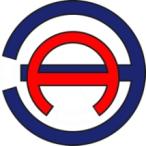 Общество с ограниченной ответственностью «ЭНЕРГОАУДИТ»Юридический/фактический адрес: 160011, г. Вологда, ул. Герцена, д. 56, оф. 202 тел/факс: 8 (8172) 75-60-06, 733-874, 730-800 адрес электронной почты: energoaudit35@list.ruСвидетельство саморегулируемой организации № СРО № 3525255903-25022013-Э0183Заказчик: Администрация Нововеличковского сельского поселения Динского районаЮридический адрес: 353212, Краснодарский край, Динской район, ст. Нововеличковская, ул. Красная, д. 53Наименование программыПрограмма комплексного развития транспортной инфраструктуры Нововеличковского сельского поселения Динского района Краснодарского края на 2017-2021 годы и на период до 2030 годаОснование для разработки программыФедеральный закон от 06.10.2003 г. № 131-ФЗ «Об общих принципах организации местного самоуправления в Российской Федерации»;Постановление Правительства Российской Федерации от 25.12.2015 г. №1440 «Об утверждении требований к программам комплексного развития транспортной инфраструктуры поселений, городских округов»;Градостроительный кодекс Российской Федерации от 29.12.2004 г. №190-ФЗ;Жилищный кодекс Российской Федерации от 29.12.2004 № 188-ФЗ (ред. от 28.12.2016) (с изм. и доп., вступ. в силу с 01.01.2017);Положения о территориальном планировании (утверждаемая часть проекта генерального плана) Нововеличковского сельского поселения Динского района Краснодарского края;СП 42.13330.2011 «Градостроительство. Планировка и застройка городских и сельских поселений»;Местные нормативы градостроительного проектирования Нововеличковского сельского поселения Динского района Краснодарского края.Наименование заказчика и разработчиков программы, их местонахождениеЗаказчик: Администрация Нововеличковского сельского поселения Динского районаЮридический адрес: 353212, Краснодарский край, Динской район, ст. Нововеличковская, ул. Красная, д. 53Разработчик: ООО «ЭнергоАудит»Юридический адрес: 160011, Вологодская область, город Вологда, улица Герцена, дом 56, офис 202 Цели и задачи программыЦель программы – обеспечение сбалансированного перспективного развития транспортной инфраструктуры Нововеличковского сельского поселения Динского  района в соответствии с потребностями в строительстве, реконструкции объектов транспортной инфраструктуры местного значения.Задачи программы:а) безопасность, качество и эффективность транспортного обслуживания населения, а также юридических лиц и индивидуальных предпринимателей, осуществляющих экономическую деятельность (далее - субъекты экономической деятельности), на территории Нововеличковского сельского поселения Динского  района;б) доступность объектов транспортной инфраструктуры для населения и субъектов экономической деятельности в соответствии с нормативами градостроительного проектирования Нововеличковского сельского поселения Динского района;в) развитие транспортной инфраструктуры в соответствии с потребностями населения в передвижении, субъектов экономической деятельности - в перевозке пассажиров и грузов на территории Нововеличковского сельского поселения Динского района;г) развитие транспортной инфраструктуры, сбалансированное с градостроительной деятельностью в Нововеличковском сельском поселении Динского района;д) создание условий для управления транспортным спросом;е) создание приоритетных условий для обеспечения безопасности жизни и здоровья участников дорожного движения по отношению к экономическим результатам хозяйственной деятельности;ж) создание приоритетных условий движения транспортных средств общего пользования по отношению к иным транспортным средствам;з) создание условий для пешеходного и велосипедного передвижения населения;и)эффективность функционирования действующей транспортной инфраструктуры.Целевые показатели (индикаторы) реализации программы- Увеличение доли пешеходных переходов, тротуаров соответствующих требованиям до 100%;- Сокращение числа дорожно-транспортных происшествий;- Реконструкция и строительство дорожной сети.Срок и этапы реализации программыС 2017 по 2021 годы и на период до 2030 года. Этапы:I этап: 2017-2021 гг.;II этап: 2022-2030 гг.Укрупненное описание запланированных мероприятий (инвестиционных проектов) по проектированию, строительству, реконструкции объектов транспортной инфраструктурыМероприятия программы (инвестиционные проекты) направлены на развитие объектов транспортной инфраструктуры по направлениям:а) мероприятия по развитию транспортной инфраструктуры по видам транспорта;б) мероприятия по развитию транспорта общего пользования, созданию транспортно-пересадочных узлов;в) мероприятия по развитию инфраструктуры для легкового автомобильного транспорта, включая развитие единого парковочного пространства;г) мероприятия по развитию инфраструктуры пешеходного и велосипедного передвижения;д) мероприятия по развитию инфраструктуры для грузового транспорта, транспортных средств коммунальных и дорожных служб;е) мероприятия по развитию сети дорог сельского поселения;а) комплексные мероприятия по организации дорожного движения, в том числе мероприятия по повышению безопасности дорожного движения, снижению перегруженности дорог и (или) их участков;б) мероприятия по внедрению интеллектуальных транспортных систем;в) мероприятия по снижению негативного воздействия транспорта на окружающую среду и здоровье населения;г) мероприятия по мониторингу и контролю за работой транспортной инфраструктуры и качеством транспортного обслуживания населения и субъектов экономической деятельности.Объемы и источники финансирования программыОбщая сумма финансирования мероприятий составляет 333025 тысяч рублей.Финансовое обеспечение предполагается из средств бюджета Динского района, бюджета Нововеличковского сельского поселения Динского района и с привлечением средств внебюджетных источниковНаселенный пункт2015 год2016 годст. Нововеличковская91159443п. Найдорф11121102ст. Воронцовская13641190п. Дальний203217ИТОГО:1179411952Номер маршрутаНаименование маршрутаНаименование промежуточных остановочных пунктовПротяженность маршрута, кмНаименование организации, осуществляющей перевозки по данному маршруту№117г. Краснодар – п. Найдорфст. Нововеличковская:ул. Почтовая, 40ул. Почтовая, 2ул. Красная, 32ул. Красная, 50ул. Красная, 56ул. Шевченкоул. Вольнаяп. Найдорф:ул. Центральная44ООО «23 BUS»№777(№511)г. Краснодар – ст. Калининскаяст. Нововеличковскаяул. Городская (ул. Короткая)83ООО «Квартет»222ст. Динская  – ст. Воронцовскаяст. Нововеличковская:ул. Почтовая, 40ул. Почтовая, 2ул. Красная, 32ул. Бежко (центр)ул. Городскаяст. Воронцовская;ул. Новаяул. Краснаяул. Горькогоул. Ровнаяул. Краснодарская65ИП Савельев А.В.207ст. Динская – п. Найдорфст. Нововеличковская:ул. Почтовая, 40ул. Почтовая, 2ул. Красная, 32ул. Красная, 50ул. Красная, 56ул. Шевченкоул. Вольнаяп. Найдорф:ул. Центральная64ИП Савельев А.В.ПоказательЕд. измерения2016Количество маршрутовед.4Охват населенных пунктов регулярным автобусным сообщением%100Количество выполненных рейсов по маршрутамед.Нет данныхКоличество перевезенных пассажировчел.Нет данныхНаименование сооруженияМестоположениеКраткая характеристикаАЗС ОАО «Роснефть» - «Кубаньнефтепродукт» ст. Нововеличковская, ул. Короткая, 13АЗС №212  АЗС ООО «Югэнерго»ст. Нововеличковская автодорога Динская-Нововеличковская 800 м от ст. НововеличковскойАЗС №8АГЗС ИП Мамай Сергей Сергеевичст. Нововеличковская автодорога Динская-Нововеличковская 800 м от ст. НововеличковскойАГЗС №4№п/пПоказателиЕд. изм.20161Протяженность автомобильных дорог общего пользования, в том числе:км118,262-Федерального значениякм--Регионального и межмуниципального значениякм10,802-Местного значениякм107,46-Зимние а/дкм--Ведомственные а/дкм-Категория сельских улиц и дорогНаименование улицыПротяженность, кмПлощадь покрытия, м2Тип покрытияГлавная улицаст. Нововеличковскаяст. Нововеличковскаяст. Нововеличковскаяст. НововеличковскаяГлавная улицаул. Почтовая1,59000АсфальтГлавная улицаул. Красная3,521467,4АсфальтГлавная улицаул. Городская3,931200асфальтГлавная улицаст. Воронцовскаяст. Воронцовскаяст. Воронцовскаяст. ВоронцовскаяГлавная улицаул. Краснодарская0,6453870АсфальтГлавная улицап. Найдорфп. Найдорфп. Найдорфп. НайдорфГлавная улицаул. Центральная0,2871722АсфальтГлавная улицаул. Красная0,975820АсфальтОсновная улица в жилой застройкест. Нововеличковскаяст. Нововеличковскаяст. Нововеличковскаяст. НововеличковскаяОсновная улица в жилой застройкеул. Почтовая1,59000АсфальтОсновная улица в жилой застройкеул. Красная3,521467,4АсфальтОсновная улица в жилой застройкеп. Найдорфп. Найдорфп. Найдорфп. НайдорфОсновная улица в жилой застройкеул. Центральная0,2871722АсфальтОсновная улица в жилой застройкеул. Красная0,975820АсфальтОсновная улица в жилой застройкест. Воронцовскаяст. Воронцовскаяст. Воронцовскаяст. ВоронцовскаяОсновная улица в жилой застройкеул. Краснодарская0,6453870АсфальтОсновная улица в жилой застройкеул. Красная1,0625310АсфальтВторостепенная улица в жилой застройкест. Нововеличковскаяст. Нововеличковскаяст. Нововеличковскаяст. НововеличковскаяВторостепенная улица в жилой застройкеул. Бежко1,06000АсфальтНаименование показателяКоличество, кмСостояниеНуждающиеся в замене, кмПротяженность улично-дорожной сети с асфальтовым покрытием проезжих частей 38,867Удовл.10,0Протяженность улично-дорожной сети с цементобетонным покрытием проезжих частейПротяженность улично-дорожной сети с щебеночным покрытием проезжих частейПротяженность улично-дорожной сети с грунтовым покрытием проезжих частей38,21Удовл.Протяженность улично-дорожной сети с песчано-гравийным покрытием проезжих частей41,185Удовл.20,0Наименование транспорта2016Легковые автомобили1224Грузовые автомобилиНет данныхМототранспортНет данныхВодный транспорт (лодки, катера)0МестоположениеКоличество местст. Нововеличковскаяул. Почтовая,428ул. Почтовая,41а6ул. Почтовая,186ул. Красная,495ул. Красная,5315ул.Д.Бедного,20а6ул. Красная,408ул. Красная,44а10ул. Красная,5016ул. Красная,55-5716ул. Красная,56а12ул. Красная,61а14ул. Красная,95а6ул. Красноармейская,527ул. Выгонная,268ул. Свердлова,3210ст. Воронцовскаяул. Пушкина,1710п. Найдорфул. Центральная,56Специализированная техникаКоличествоТехническое состояниеЭкскаватор ЭО-2202 на базе Трактор "Беларус-82.1"1хорошееНаименование населенного пунктаРасчетный срок (2030 год)ст. Нововеличковская9640п. Найдорф1190ст. Воронцовская1420п. Дальний195Итого по поселению:12445ПоказателиОбщая площадь жилищного фонда, тыс. м2Обеспеченность жилищным фондом на одного человека, м2Нововеличковское сельское поселениеНововеличковское сельское поселениеНововеличковское сельское поселениеРасчетный срок247,519,9в том числе: первая очередь232,119,4станица Нововеличковскаястаница Нововеличковскаястаница НововеличковскаяРасчетный срок194,720,2в том числе: первая очередь182,119,6станица Воронцовскаястаница Воронцовскаястаница ВоронцовскаяРасчетный срок26,118,4в том числе: первая очередь24,718,0поселок Дальнийпоселок Дальнийпоселок ДальнийРасчетный срок2,713,8в том числе: первая очередь2,713,8поселок Найдорфпоселок Найдорфпоселок НайдорфРасчетный срок24,020,2в том числе: первая очередь22,619,8ПоказательЕд.изм.201720182019202020212030ПоказательЕд.изм.201720182019202020212030Количество маршрутовед.444444Охват населенных пунктов регулярным автобусным сообщением%100100100100100100Количество выполненных рейсов по маршрутамед.Нет данныхНет данныхНет данныхНет данныхНет данныхНет данныхКоличество перевезенных пассажировчел.Нет данныхНет данныхНет данныхНет данныхНет данныхНет данныхПоказательЕд.201720182019202020212030ПоказательЕд.201720182019202020212030Количество маршрутовед.------Количество выполненных рейсовед.------Количество перевезенных пассажировчел.------Количество перевезенных грузовтонн------Продолжительность навигациисуток------ПоказателиЕд. изм.201720182019202020212030Всего вылетов, в т.ч.выл.------Суммарная взлетная масса ВСтонн------Количество обслуженных пассажиров, всего в т.ч.чел.------- отправленныхчел.------- принятыхчел.------Обработано грузатонн------ПоказателиЕд. изм.201720182019202020212030Количество маршрутовед.------Количество выполненных рейсовед.------Количество перевезенных пассажировчел.------Количество перевезенных грузовтонн------Наименование показателя201720182019202020212030Автомобильный транспортАвтомобильный транспортАвтомобильный транспортАвтомобильный транспортАвтомобильный транспортАвтомобильный транспортАвтомобильный транспортЧисло транспортных пересадочных узловЧисло транспортных пересадочных узловЧисло транспортных пересадочных узловЧисло транспортных пересадочных узловЧисло транспортных пересадочных узловЧисло транспортных пересадочных узловЧисло транспортных пересадочных узловВариант 1000000Вариант 2000000Вариант 3000000Число остановочных площадокЧисло остановочных площадокЧисло остановочных площадокЧисло остановочных площадокЧисло остановочных площадокЧисло остановочных площадокЧисло остановочных площадокВариант 1161616161616Вариант 2161616161616Вариант 3161616161616Пешеходное и велосипедное движениеПешеходное и велосипедное движениеПешеходное и велосипедное движениеПешеходное и велосипедное движениеПешеходное и велосипедное движениеПешеходное и велосипедное движениеПешеходное и велосипедное движениеДоля пешеходных переходов,  тротуаров соответствующих нормативным требованиям для организации пешеходного движения, %Доля пешеходных переходов,  тротуаров соответствующих нормативным требованиям для организации пешеходного движения, %Доля пешеходных переходов,  тротуаров соответствующих нормативным требованиям для организации пешеходного движения, %Доля пешеходных переходов,  тротуаров соответствующих нормативным требованиям для организации пешеходного движения, %Доля пешеходных переходов,  тротуаров соответствующих нормативным требованиям для организации пешеходного движения, %Доля пешеходных переходов,  тротуаров соответствующих нормативным требованиям для организации пешеходного движения, %Доля пешеходных переходов,  тротуаров соответствующих нормативным требованиям для организации пешеходного движения, %Вариант 1100100100100100100Вариант 2100100100100100100Вариант 3100100100100100100Велосипедное движение, число велодорожекВелосипедное движение, число велодорожекВелосипедное движение, число велодорожекВелосипедное движение, число велодорожекВелосипедное движение, число велодорожекВелосипедное движение, число велодорожекВелосипедное движение, число велодорожекВариант 1000000Вариант 2000000Вариант 3000000Велосипедное движение, число пунктов хранения местВелосипедное движение, число пунктов хранения местВелосипедное движение, число пунктов хранения местВелосипедное движение, число пунктов хранения местВелосипедное движение, число пунктов хранения местВелосипедное движение, число пунктов хранения местВелосипедное движение, число пунктов хранения местВариант 1777777Вариант 2777778Вариант 37778810Воздушный транспортВоздушный транспортВоздушный транспортВоздушный транспортВоздушный транспортВоздушный транспортВоздушный транспортЧисло вертолетных площадокЧисло вертолетных площадокЧисло вертолетных площадокЧисло вертолетных площадокЧисло вертолетных площадокЧисло вертолетных площадокЧисло вертолетных площадокВариант 1000000Вариант 2000000Вариант 3000000Взлетно-посадочная полосаВзлетно-посадочная полосаВзлетно-посадочная полосаВзлетно-посадочная полосаВзлетно-посадочная полосаВзлетно-посадочная полосаВзлетно-посадочная полосаВариант 1000000Вариант 2000000Вариант 3000000Число аэропортовЧисло аэропортовЧисло аэропортовЧисло аэропортовЧисло аэропортовЧисло аэропортовЧисло аэропортовВариант 1000000Вариант 2000000Вариант 3000000Водный транспорт Водный транспорт Водный транспорт Водный транспорт Водный транспорт Водный транспорт Водный транспорт Число причаловЧисло причаловЧисло причаловЧисло причаловЧисло причаловЧисло причаловЧисло причаловВариант 1000000Вариант 2000000Вариант 3000000Железнодорожный транспорт Железнодорожный транспорт Железнодорожный транспорт Железнодорожный транспорт Железнодорожный транспорт Железнодорожный транспорт Железнодорожный транспорт Число вокзаловЧисло вокзаловЧисло вокзаловЧисло вокзаловЧисло вокзаловЧисло вокзаловЧисло вокзаловВариант 1000000Вариант 2000000Вариант 3000000Число станцийЧисло станцийЧисло станцийЧисло станцийЧисло станцийЧисло станцийЧисло станцийВариант 1000000Вариант 2000000Вариант 3000000Наименование показателя201720182019202020212030Вариант 1118,262118,262118,262118,262118,262118,262Вариант 2118,262118,262118,262118,262118,262121Вариант 3118,262118,262118,262118,262121124Наименование показателя2016201720182019202020212030Автомобили103110118126135144400Наименование показателя2016201720182019202020212030Число зарегистрированных ДТП2000000№ п/пПоказательЕд. изм.Варианты развитияВарианты развитияВарианты развития№ п/пПоказательЕд. изм.Вариант 3 (экономически обоснованный)Вариант 2 (умеренно-оптимистичный)Вариант 1 (базовый)1Индекс нового строительства%14971,602Удельный вес дорог, нуждающихся в капитальном ремонте (реконструкции)%515303Общая протяженность дорог сельского поселения местного значениякм118121124Наименование мероприятияПланируемые срокиНаименование мероприятияПланируемые срокиРеконструкция остановочных площадок и павильонов, 16 шт. До 2021 годаНаименование мероприятияПланируемые срокиНаименование мероприятияПланируемые срокиОбустройство пешеходных переходов2017-2021МероприятиеПротяженность, кмПланируемые срокиМероприятиеПротяженность, кмПланируемые срокиКапитальный ремонт дорог с асфальтовым покрытием102017-2030Реконструкция (капитальный ремонт) дорог с песчано-гравийным покрытием. В качестве покрытия предусматривается асфальт202017-2021Строительство улично-дорожной сети в новых проектируемых жилых районах62017-2030Наименование мероприятияПланируемые срокиНаименование мероприятияПланируемые срокиЗамена (установка отсутствующих) дорожных знаков2017-2021Наименование мероприятияПланируемые срокиНаименование мероприятияПланируемые срокиАктуализация программы комплексного развития транспортной инфраструктуры2019-2030Мониторинг реализации программы2017-2030МероприятияОбъем капитальных вложений, тыс. руб.Объем капитальных вложений, тыс. руб.Объем капитальных вложений, тыс. руб.Объем капитальных вложений, тыс. руб.Объем капитальных вложений, тыс. руб.Объем капитальных вложений, тыс. руб.Объем капитальных вложений, тыс. руб.МероприятияИТОГО201720182019202020212022-2030Мероприятия по развитию транспортной инфраструктуры по видам транспорта:Мероприятия по развитию транспортной инфраструктуры по видам транспорта:Мероприятия по развитию транспортной инфраструктуры по видам транспорта:Мероприятия по развитию транспортной инфраструктуры по видам транспорта:Мероприятия по развитию транспортной инфраструктуры по видам транспорта:Мероприятия по развитию транспортной инфраструктуры по видам транспорта:Мероприятия по развитию транспортной инфраструктуры по видам транспорта:Мероприятия по развитию транспортной инфраструктуры по видам транспорта:Автомобильный транспортАвтомобильный транспортАвтомобильный транспортАвтомобильный транспортАвтомобильный транспортАвтомобильный транспортАвтомобильный транспортАвтомобильный транспортМероприятия не предусматриваютсяВодный транспортВодный транспортВодный транспортВодный транспортВодный транспортВодный транспортВодный транспортВодный транспортМероприятия не предусматриваютсяВоздушный транспортВоздушный транспортВоздушный транспортВоздушный транспортВоздушный транспортВоздушный транспортВоздушный транспортВоздушный транспортМероприятия не предусматриваютсяЖелезнодорожный транспортЖелезнодорожный транспортЖелезнодорожный транспортЖелезнодорожный транспортЖелезнодорожный транспортЖелезнодорожный транспортЖелезнодорожный транспортЖелезнодорожный транспортМероприятия не предусматриваютсяМероприятия по развитию транспорта общего пользованияМероприятия по развитию транспорта общего пользованияМероприятия по развитию транспорта общего пользованияМероприятия по развитию транспорта общего пользованияМероприятия по развитию транспорта общего пользованияМероприятия по развитию транспорта общего пользованияМероприятия по развитию транспорта общего пользованияМероприятия по развитию транспорта общего пользованияРеконструкция остановочных площадок и павильонов, 16 шт.2505050505050Мероприятия по развитию инфраструктуры для легкового автомобильного транспорта, включая развитие единого парковочного пространстваМероприятия по развитию инфраструктуры для легкового автомобильного транспорта, включая развитие единого парковочного пространстваМероприятия по развитию инфраструктуры для легкового автомобильного транспорта, включая развитие единого парковочного пространстваМероприятия по развитию инфраструктуры для легкового автомобильного транспорта, включая развитие единого парковочного пространстваМероприятия по развитию инфраструктуры для легкового автомобильного транспорта, включая развитие единого парковочного пространстваМероприятия по развитию инфраструктуры для легкового автомобильного транспорта, включая развитие единого парковочного пространстваМероприятия по развитию инфраструктуры для легкового автомобильного транспорта, включая развитие единого парковочного пространстваМероприятия по развитию инфраструктуры для легкового автомобильного транспорта, включая развитие единого парковочного пространстваМероприятия не предусматриваютсяМероприятия по развитию инфраструктуры пешеходного и велосипедного передвиженияМероприятия по развитию инфраструктуры пешеходного и велосипедного передвиженияМероприятия по развитию инфраструктуры пешеходного и велосипедного передвиженияМероприятия по развитию инфраструктуры пешеходного и велосипедного передвиженияМероприятия по развитию инфраструктуры пешеходного и велосипедного передвиженияМероприятия по развитию инфраструктуры пешеходного и велосипедного передвиженияМероприятия по развитию инфраструктуры пешеходного и велосипедного передвиженияМероприятия по развитию инфраструктуры пешеходного и велосипедного передвиженияОбустройство пешеходных переходов1002020202020Мероприятия по развитию инфраструктуры для грузового транспорта, транспортных средств коммунальных и дорожных службМероприятия по развитию инфраструктуры для грузового транспорта, транспортных средств коммунальных и дорожных службМероприятия по развитию инфраструктуры для грузового транспорта, транспортных средств коммунальных и дорожных службМероприятия по развитию инфраструктуры для грузового транспорта, транспортных средств коммунальных и дорожных службМероприятия по развитию инфраструктуры для грузового транспорта, транспортных средств коммунальных и дорожных службМероприятия по развитию инфраструктуры для грузового транспорта, транспортных средств коммунальных и дорожных службМероприятия по развитию инфраструктуры для грузового транспорта, транспортных средств коммунальных и дорожных службМероприятия по развитию инфраструктуры для грузового транспорта, транспортных средств коммунальных и дорожных службМероприятия не предусматриваютсяМероприятия по развитию сети дорогМероприятия по развитию сети дорогМероприятия по развитию сети дорогМероприятия по развитию сети дорогМероприятия по развитию сети дорогМероприятия по развитию сети дорогМероприятия по развитию сети дорогМероприятия по развитию сети дорогКапитальный ремонт дорог с асфальтовым покрытием, протяженность 10 км2500500500500500500Реконструкция (капитальный ремонт) дорог с песчано-гравийным покрытием. В качестве покрытия предусматривается асфальт, протяженность 20 км24000024000240002400024000144000Строительство улично-дорожной сети в новых проектируемых жилых районах, протяженность 6 км900009000900072000Мероприятия по организации дорожного движенияМероприятия по организации дорожного движенияМероприятия по организации дорожного движенияМероприятия по организации дорожного движенияМероприятия по организации дорожного движенияМероприятия по организации дорожного движенияМероприятия по организации дорожного движенияМероприятия по организации дорожного движенияЗамена (установка отсутствующих) дорожных знаков451515151515Мероприятия по внедрению интеллектуальных транспортных системМероприятия по внедрению интеллектуальных транспортных системМероприятия по внедрению интеллектуальных транспортных системМероприятия по внедрению интеллектуальных транспортных системМероприятия по внедрению интеллектуальных транспортных системМероприятия по внедрению интеллектуальных транспортных системМероприятия по внедрению интеллектуальных транспортных системМероприятия по внедрению интеллектуальных транспортных системМероприятия не предусматриваютсяМероприятия по снижению негативного воздействия транспорта на окружающую среду и здоровье населенияМероприятия по снижению негативного воздействия транспорта на окружающую среду и здоровье населенияМероприятия по снижению негативного воздействия транспорта на окружающую среду и здоровье населенияМероприятия по снижению негативного воздействия транспорта на окружающую среду и здоровье населенияМероприятия по снижению негативного воздействия транспорта на окружающую среду и здоровье населенияМероприятия по снижению негативного воздействия транспорта на окружающую среду и здоровье населенияМероприятия по снижению негативного воздействия транспорта на окружающую среду и здоровье населенияМероприятия по снижению негативного воздействия транспорта на окружающую среду и здоровье населенияМероприятия не предусматриваютсяМероприятия по мониторингу и контролю за работой транспортной инфраструктуры и качеством транспортного обслуживания населения и субъектов экономической деятельностиМероприятия по мониторингу и контролю за работой транспортной инфраструктуры и качеством транспортного обслуживания населения и субъектов экономической деятельностиМероприятия по мониторингу и контролю за работой транспортной инфраструктуры и качеством транспортного обслуживания населения и субъектов экономической деятельностиМероприятия по мониторингу и контролю за работой транспортной инфраструктуры и качеством транспортного обслуживания населения и субъектов экономической деятельностиМероприятия по мониторингу и контролю за работой транспортной инфраструктуры и качеством транспортного обслуживания населения и субъектов экономической деятельностиМероприятия по мониторингу и контролю за работой транспортной инфраструктуры и качеством транспортного обслуживания населения и субъектов экономической деятельностиМероприятия по мониторингу и контролю за работой транспортной инфраструктуры и качеством транспортного обслуживания населения и субъектов экономической деятельностиМероприятия по мониторингу и контролю за работой транспортной инфраструктуры и качеством транспортного обслуживания населения и субъектов экономической деятельностиАктуализация программы комплексного развития транспортной инфраструктуры13030100Мониторинг реализации программыВСЕГО33302558524585246153358533585216100МероприятияНаименование индикатора201720182019202020212030а) мероприятия по развитию транспортной инфраструктуры – авиационный транспортЧисло вертолетных площадок000000а) мероприятия по развитию транспортной инфраструктуры – авиационный транспортКоличество отремонтированных вертолетных площадок в год, ед.000000б) мероприятия по развитию транспорта общего пользования, созданию транспортно-пересадочных узловЧисло транспортно-пересадочных узлов000000б) мероприятия по развитию транспорта общего пользования, созданию транспортно-пересадочных узловЧисло остановочных площадок161616161616в) мероприятия по развитию инфраструктуры для легкового автомобильного транспорта, включая развитие единого парковочного пространстваПарковочное пространство, мест169169169169169169г) мероприятия по развитию инфраструктуры пешеходного и велосипедного передвиженияДоля пешеходных переходов, дорожек, тротуаров соответствующих нормативным требованиям для организации пешеходного движения100100100100100100г) мероприятия по развитию инфраструктуры пешеходного и велосипедного передвиженияЧисло велодорожек000011г) мероприятия по развитию инфраструктуры пешеходного и велосипедного передвиженияВелосипедное движение, число пунктов хранения велосипедов, ед.7778810д) мероприятия по развитию инфраструктуры для грузового транспорта, транспортных средств коммунальных и дорожных службЧисло мест стоянок большегрузного транспорта000000д) мероприятия по развитию инфраструктуры для грузового транспорта, транспортных средств коммунальных и дорожных службЧисло мест стоянок транспорта коммунальных служб000000д) мероприятия по развитию инфраструктуры для грузового транспорта, транспортных средств коммунальных и дорожных службЧисло мест стоянок транспорта дорожных служб000000е) мероприятия по развитию сети дорог поселенияРазвитие сети дорог, км118,262118,262118,262118,262121124ж) комплексные мероприятия по организации дорожного движения, в том числе мероприятия по повышению безопасности дорожного движения, снижению перегруженности дорог и (или) их участковЧисло зарегистрированных ДТП000000з) мероприятия по внедрению интеллектуальных транспортных системЧисло внедренных ИТС000000Генеральный директор __________________Антонов С.А.Глава администрации Нововеличковского сельского поселения__________________Кова С.М.